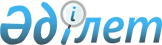 О предоставлении в 2021 году подъемного пособия и бюджетного кредита на приобретение или строительство жилья специалистам в области здравоохранения, образования, социального обеспечения, культуры, спорта и агропромышленного комплекса, государственным служащим аппаратов акимов сел, сельских округов, прибывшим для работы и проживания в сельские населенные пункты Сайрамского районаРешение Сайрамского районного маслихата Туркестанской области от 4 мая 2021 года № 3-18/VII. Зарегистрировано Департаментом юстиции Туркестанской области 12 мая 2021 года № 6193
      В соответствии с подпунктом 15) пункта 1 статьи 6 Закона Республики Казахстан от 23 января 2001 года "О местном государственном управлении и самоуправлении в Республике Казахстан", с пунктом 8 статьи 18 Закона Республики Казахстан от 8 июля 2005 года "О государственном регулировании развития агропромышленного комплекса и сельских территорий", постановлением Правительства Республики Казахстан от 18 февраля 2009 года № 183 "Об определении размеров предоставления мер социальной поддержки специалистам в области здравоохранения, образования, социального обеспечения, культуры, спорта и агропромышленного комплекса, государственным служащим аппаратов акимов сел, поселков, сельских округов, прибывшим для работы и проживания в сельские населенные пункты", приказом Министра национальной экономики Республики Казахстан от 6 ноября 2014 года № 72 "Об утверждении Правил предоставления мер социальной поддержки специалистам в области здравоохранения, образования, социального обеспечения, культуры, спорта и агропромышленного комплекса, государственным служащим аппаратов акимов сел, поселков, сельских округов, прибывшим для работы и проживания в сельские населенные пункты" (зарегистрировано в Реестре государственной регистрации нормативных правовых актов за № 9946), маслихат Сайрамского района РЕШИЛ:
      1. Предоставить специалистам в области здравоохранения, образования, социального обеспечения, культуры, спорта и агропромышленного комплекса, государственным служащим аппаратов акимов сел, сельских округов, прибывшим для работы и проживания в сельские населенные пункты Сайрамского района, соблюдая требования пункта 12 статьи 56 Закона Республики Казахстан "О государственной службе" в пределах суммы предусмотренной в бюджете района на 2021 год оказать следующие меры социальной поддержки:
      1) подъемное пособие в сумме, равной стократному месячному расчетному показателю;
      2) социальная поддержка для приобретения или строительства жилья - бюджетный кредит в сумме, не превышающей одну тысячу пятисоткратного размера месячного расчетного показателя.
      2. Государственному учреждению "Аппарат Сайрамского районного маслихата" в установленном законодательством Республики Казахстан порядке обеспечить:
      1) государственную регистрацию настоящего решения в Республиканском государственном учреждении "Департамент юстиции Туркестанской области Министерства юстиции Республики Казахстан";
      2) размещение настоящего решения на интернет-ресурсе Сайрамского районного маслихата после его официального опубликования.
      3. Настоящее решение вводится в действие по истечении десяти календарных дней после дня его первого официального опубликования.
					© 2012. РГП на ПХВ «Институт законодательства и правовой информации Республики Казахстан» Министерства юстиции Республики Казахстан
				
      Председатель сессии

К. Сыздиков

      Секретарь маслихата

Ш. Халмурадов
